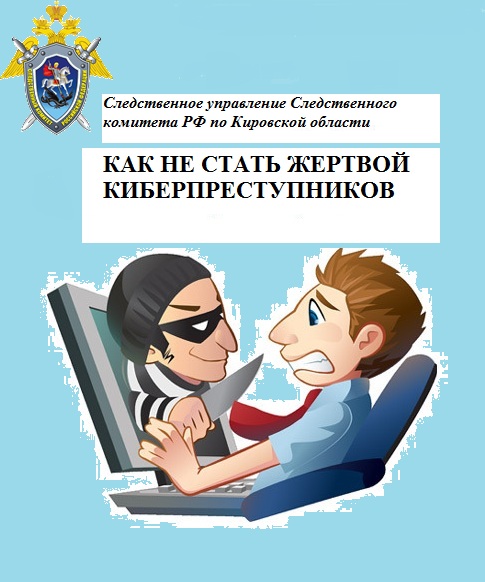 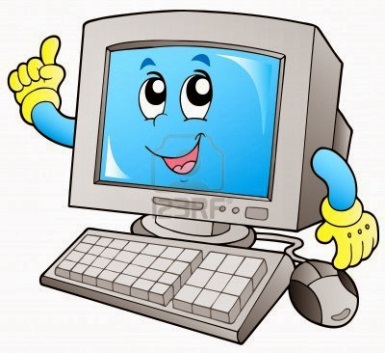 Памятка о том, как не стать жертвой кибермошенников.1. Как защитить свой компьютер от вредоносных программ.Вредоносные программы способны самостоятельно, то есть без ведома владельца компьютера, создавать свои копии и распространять их различными способами. Подобные программы могут выполнять самые разнообразные действия: от вполне безобидных «шуток» (типа «гуляющих» по монитору картинок) до полного разрушения информации, хранящейся на дисках компьютера.Рекомендации по обеспечению безопасной работы в Интернете:Установите современное лицензионное антивирусное программное обеспечение. Регулярно обновляйте антивирусные программы либо разрешайте автоматическое обновление при запросе программыУстанавливайте новые версии операционных систем и своевременно устанавливайте обновления к ним, устраняющие обнаруженные ошибки. Помните, что обновления операционных систем разрабатываются с учётом новых вирусовНикогда не устанавливайте и не сохраняйте без предварительной проверки антивирусной программой файлы, полученные из ненадежных источников: скачанные с неизвестных web-сайтов, присланные по электронной почте, полученные в телеконференциях. Подозрительные файлы лучше немедленно удалятьРегулярно выполняйте резервное копирование важной информации. Подготовьте и имейте в доступном месте системный загрузочный диск. В случае подозрения на заражение компьютера вредоносной программой загрузите систему с диска и проверьте антивирусной программойИспользуйте сложные пароли, не связанные с вашей жизньюРасширение файла – это важно! Особую опасность могут представлять файлы со следующими расширениями:  *ade, *adp, *bas, *bat; *chm, *cmd, *com, *cpl; *crt, *eml, *exe, *hlp; *hta, *inf, *ins, *isp; *jse, *lnk, *mdb, *mde; *msc, *msi, *msp, *mst; *pcd, *pif, *reg, *scr; *sct, *shs, *url, *vbs; *vbe, *wsf, *wsh, *wsc.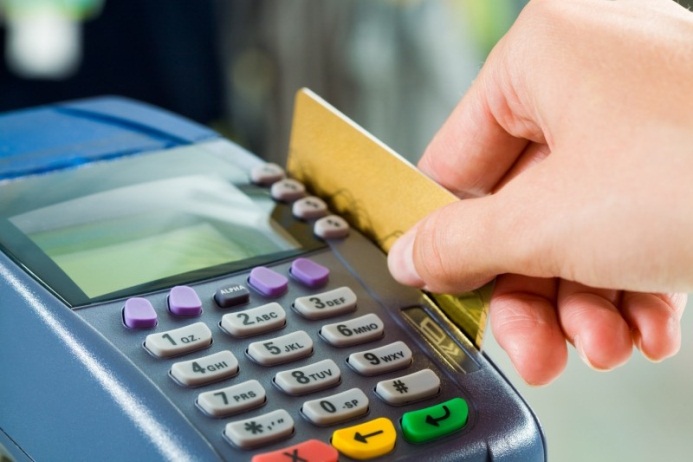 2.Рекомендации о том, как уберечься от мошенничества с банковскими пластиковыми картами.Никому и никогда не сообщать ПИН-код карты Выучить ПИН-код либо хранить его отдельно от карты и не в бумажнике Не передавать карту другим лицам – все операции с картой должны проводиться на Ваших глазах Пользоваться только банкоматами не оборудованными дополнительными устройствами По всем вопросам советоваться с банком, выдавшим картуРегулярно проверяйте состояние своих банковских счетов, чтобы убедиться в отсутствии «лишних» и странных операцийПоставьте лимит на сумму списаний или перевода в личном кабинете банкаНасторожитесь, если от вас требуют немедленных действий или представляется чрезвычайная ситуация. Это тоже может быть мошенничеством. Преступники вызывают у вас ощущение тревоги, чтобы заставить вас действовать быстро и неосмотрительноЕсли Вы утратили карту, срочно свяжитесь с банком, выдавшим её, сообщите о случившемся и следуйте инструкциям сотрудника банка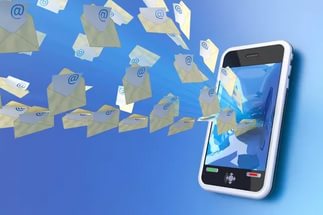 3. Рекомендации о том, как уберечься от телефонных  sms-мошенниковМошенники знают психологию людей. Они используют следующие мотивы: Беспокойство за близких и знакомых. Беспокойство за свой телефонный номер, счёт в банке или кредитную карту.Желание выиграть крупный приз. Любопытство – желание получить доступ к SMS и звонкам других людейНаиболее распространенные схемы телефонного мошенничества:- Обман по телефону: требование выкупа или взятки за освобождение якобы из отделения полиции знакомого или родственника. - SMS-просьба о помощи: требование перевести определённую сумму на указанный номер, используется обращение «мама», «друг», «сынок» и т.п.-Телефонный номер - «грабитель»: платный номер, за один звонок на который со счёта списывается денежная сумма.- Выигрыш в лотерее, которую якобы проводит радиостанция или оператор связи: Вас просят приобрести карты экспресс-оплаты и сообщить коды либо перевести крупную сумму на свой счёт, а потом ввести специальный код.-Простой код от оператора связи: предложение услуги или другой выгоды – достаточно ввести код, который на самом деле спишет средства с Вашего счёта.- Штрафные санкции и угроза отключения номера: якобы за нарушение договора с оператором Вашей мобильной связи. -Ошибочный перевод средств: просят вернуть деньги, а потом дополнительно снимают сумму по чеку. Услуга, якобы позволяющая получить доступ к SMS и звонкам другого человека.Рекомендации: Не общайтесь с посторонними людьми по телефону и не сообщайте номера своих банковских карт, коды доступа, смс - сообщения которые поступают к вам на телефон.Перед тем как перевести денежные средства на номер сотового телефона лица, которое сообщает Вам, что он Ваш родственник и попал в трудную ситуацию – свяжитесь с родственниками по достоверно известным Вам телефонам и уточните информацию Если Вам сообщили, что Ваша карта заблокирована обращайтесь в отделение банка оператору, не выполняйте указания человека представившегося оператором.По возможности не используйте телефон, на котором подключено приложение «Мобильный банк», так как Ваш телефон может быть заражен вирусом, который в дальнейшем без Вашего ведома переведет денежные средства с банковской карты на чужой счет.